M 7.2 (Basisfach) please the boss (Arbeitsauftrag für SuS)You are doing an apprenticeship at Film Matters Magazine (http://www.filmmattersmagazine.com). In its next issue, there will be a section on films that deal with “The Ambiguity of Belonging”. The chief editor has to decide which films to include, but since he can’t watch all the films, he needs a preselection.That’s why you are asked to watch “Gran Torino” and give a short presentation (5 minutes), in which you explain why the film is a candidate for the next issue.Your presentation should include:A brief outline of the film’s plot.A short analysis of the main characters, their relationships and why the topic “The Ambiguity of Belonging” is relevant for them.An analysis of the cinematic devices employed in the film, especially with regard to the characters and their ambiguity of belonging. Preparing your presentationChoose a maximum of 10 screenshots that help you summarize the plot. Choose a maximum of 8 screenshots to illustrate the characters, their relationships, their sense of belonging and how it develops. Remember that you also need to analyse cinematic devices (camera techniques, symbols, leitmotifs) in your presentation.Prepare palm cards for your presentation: Write down aspects that you want to mention as well as language support (choose from the worksheets that have been handed out to you).Think of a way of how to present the screenshots to your audience (ask your teacher for a digital version of the screenshots if necessary). Think of an introduction and a conclusion: why, in your opinion, should the film be included in the next issue of Film Matters Magazine?M 7.2 (Leistungfach) please the boss (Arbeitsauftrag für SuS)You are doing an apprenticeship at Film Matters Magazine (http://www.filmmattersmagazine.com). In its next issue, there will be a section on films that deal with “The Ambiguity of Belonging”. The chief editor has to decide which films to include, but since he can’t watch all the films, he needs a preselection.That’s why you are asked to watch “Gran Torino” and give a short presentation (5 minutes), in which you explain why the film is a candidate for the next issue.Your presentation should include:A brief outline of the film’s plot.A short analysis of the main characters, their relationships and why the topic “The Ambiguity of Belonging” is relevant for them.An analysis of the cinematic devices employed in the film, especially with regard to the characters and their ambiguity of belonging. Preparing your presentationChoose a maximum of 10 screenshots that help you summarize the plot.Choose a maximum of 8 screenshots to illustrate the characters, their relationships, their sense of belonging and how it develops. Remember that you also need to analyse cinematic devices (camera techniques, symbols). Use the three screenshots below to illustrate the topic of “leitmotifs and the ambiguity of belonging” in your presentation.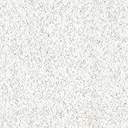 Prepare palm cards for your presentation: Write down aspects that you want to mention as well as language support (choose from the worksheets that have been handed out to you).Think of a way of how to present the screenshots to your audience (ask your teacher for a digital version of the screenshots if necessary).Think of an introduction and a conclusion (why should the film be included in the next issue of Film Matters Magazine?)